ENQUIRY QUESTIONS :
Note, these questions are designed to allow us to determine that a Collie is the right breed of dog for you AND also to determine that you are the right person/s for a Rescue Collie.  If you are not comfortable in answering any question, then please just let us know & why.   We are not unreasonable & are more than happy to reconsider/discuss your concern if necessary.   Please feel free to add any extra information that you feel would help us in “getting to know you” and your situation.Applicants Full Name:Phone Number:Email Address:State:
Q1 - Have you ever owned a Collie Rough or Smooth before?   Q2  (not applicable for a Smooth Collie) - Are you aware that the Collie Rough is a high maintenance breed? (ie it has a profuse dense double coat & requires a lot of regular grooming)Q3 - How much time are you prepared to put into grooming your Collie? (the ideal for a Rough Collie is 5-10 minutes daily or every second day, twice a week you would need to groom for at least 15 minutes each session, if you only groom once a week you would need to spend at least half an hour grooming the dog.   Whilst Smooth Collies do not have the profuse long coat of the Roughs, they do still require weekly grooming as they have a double coat which requires maintenance for health and appearance)
Q4 - If you are not familiar with the Collie breed (ie having never owned one) then have you done any research into the breed to try to determine that the breed suits you?Q5 - In which town/suburb do you live?Q6 - What age group are you in?    15-20     20-30      30-60    over60yrsQ7 - Are you married (or have a partner) or are you single?Q8 - Do you have children?    If so what are their ages?Q9 - If you do not have children yet, have you considered how your Collie would be integrated into the family situation when/if you do have a child?ie Would the Collie still be part of the family unit & treated the same?   Or would the dog be expected to take its place outside now?   Would you still want to keep your Collie or would you be looking for a new home for him/her?Q10 - Do you have any other pets?    If yes, please give a brief description of what pet/s you currently have.Q11 - Do you allow your pets inside your home?Q12 – Have you ever had a “Rescue Dog” before?Q13 - Do you own your own home?  (please note we do not want to know if you have a mortgage etc, just wondering if you are in a stable residential situation)Q14- If you rent, then are you in a long term residence situation or might you be looking for a new residential home in the future?   - Does your current landlord allow pets?  - If you need to move from your current home then are you prepared to search for another rental home that allows pets?   - Or would you be requiring to rehome your dog?
Q15 - Do you have a well maintained fully & securely fenced yard, including secure gates etc?Please describe your yard fence …. Ie what is it constructed with, the condition of the fence/gates etcQ16 - Please describe your backyard.   Include how much shelter your yard has and what sort of shelter (ie from wind, rain, sun etc)
Q17 - Are you able to afford the ongoing maintenance and care for a dog?   (ie vet care, vaccinations, worming, cost of boarding if necessary, food costs, professional grooming if necessary .. etc etc)Q18- Is there going to be anyone at home during the day with your Collie?  - Or do you work full time?- If you work full time, what is the period of time that your Collie would be at home by itself?Q19 – Does your lifestyle allow you and/or your family to spend plenty of ‘quality time’ with your Collie?     How much time per day would you estimate this to be?    Ie play time, training time, walking time, cuddle time etc etcPlease give any ADDITIONAL INFORMATION you feel we should know ….Please include any Questions you may have in your reply.Complete this questionnaire and email it back to viccollierescue@gmail.com as soon as possibleAnd we thank you for considering adopting a Rescue Collie Victorian Collie Rescueviccollierescue@gmail.comvcr-app-rough/smooth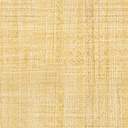 